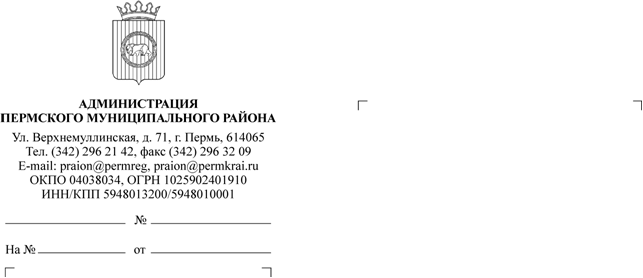 КОМИТЕТ ИМУЩЕСТВЕННЫХ ОТНОШЕНИЙАДМИНИСТРАЦИИ ПЕРМСКОГО МУНИЦИПАЛЬНОГО РАЙОНАПРЕДПИСАНИЕо демонтаже рекламной конструкции14.07.2021 г.                                                                                                               № 140Комитетом имущественных отношений администрации Пермского муниципального района выявлено нарушение порядка установки и эксплуатации рекламной конструкции, предусмотренного Федеральным законом от 13.03.2006  № 38-ФЗ «О рекламе» (далее – Закон о рекламе), а именно:На основании ч. 21 ст. 19 Закона о рекламе владельцу рекламной конструкции (рекламораспространителю) предписывается в течение трех календарных дней удалить информацию, а также в течение месяца демонтировать самовольно установленную рекламную конструкцию.Информацию о выполнении настоящего предписания с документальным подтверждением (фотоизображением) предоставить в течение двух дней со дня исполнения предписания в Комитет имущественных отношений администрации Пермского муниципального района по адресу: г. Пермь, ул. Верхне-Муллинская, д. 74а, каб. 11.При невыполнении обязанностей по демонтажу рекламной конструкции:- согласно ч. 21.2 ст. 19 Закона о рекламе владелец рекламной конструкции обязан возместить необходимые расходы, понесенные в связи с демонтажем, хранением или в необходимых случаях уничтожением рекламной конструкции; - согласно ст. 14.37 КоАП РФ установка и (или) эксплуатация рекламной конструкции без предусмотренного законодательством разрешения на ее установку и эксплуатацию – влечет наложение административного штрафа на граждан в размере от одной тысячи до одной тысячи пятьсот рублей; на должностных лиц - от трех тысяч до пяти тысяч рублей; на юридических лиц - от пятисот тысяч до одного миллиона рублей.Приложение: фотография рекламной конструкции на 1 л. в 1 экз.Приложениек Предписанию о демонтажерекламной конструкцииот 14.07.2021 № 140ФОТОФИКСАЦИЯместа установки рекламной конструкции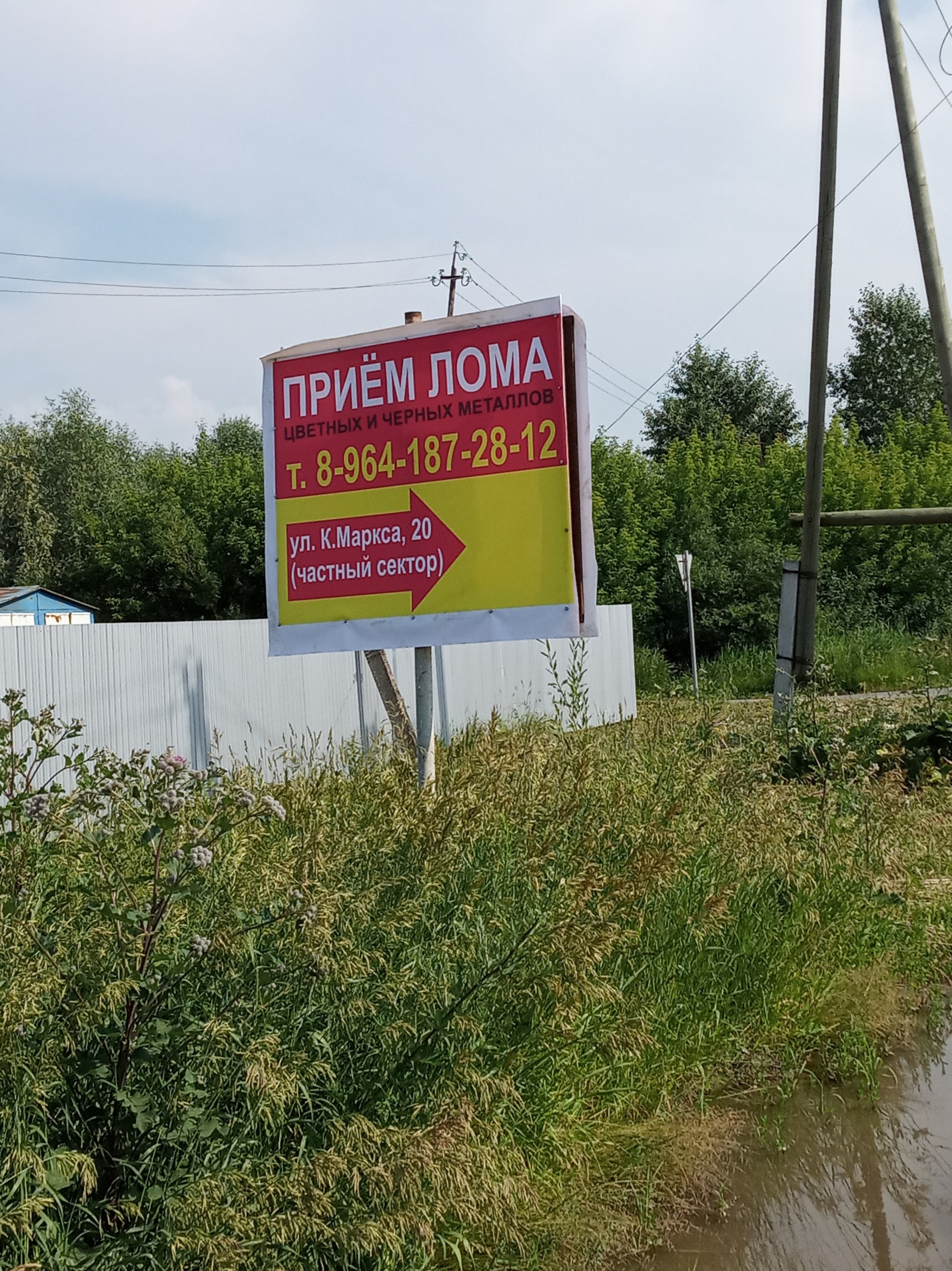 место установки рекламной конструкции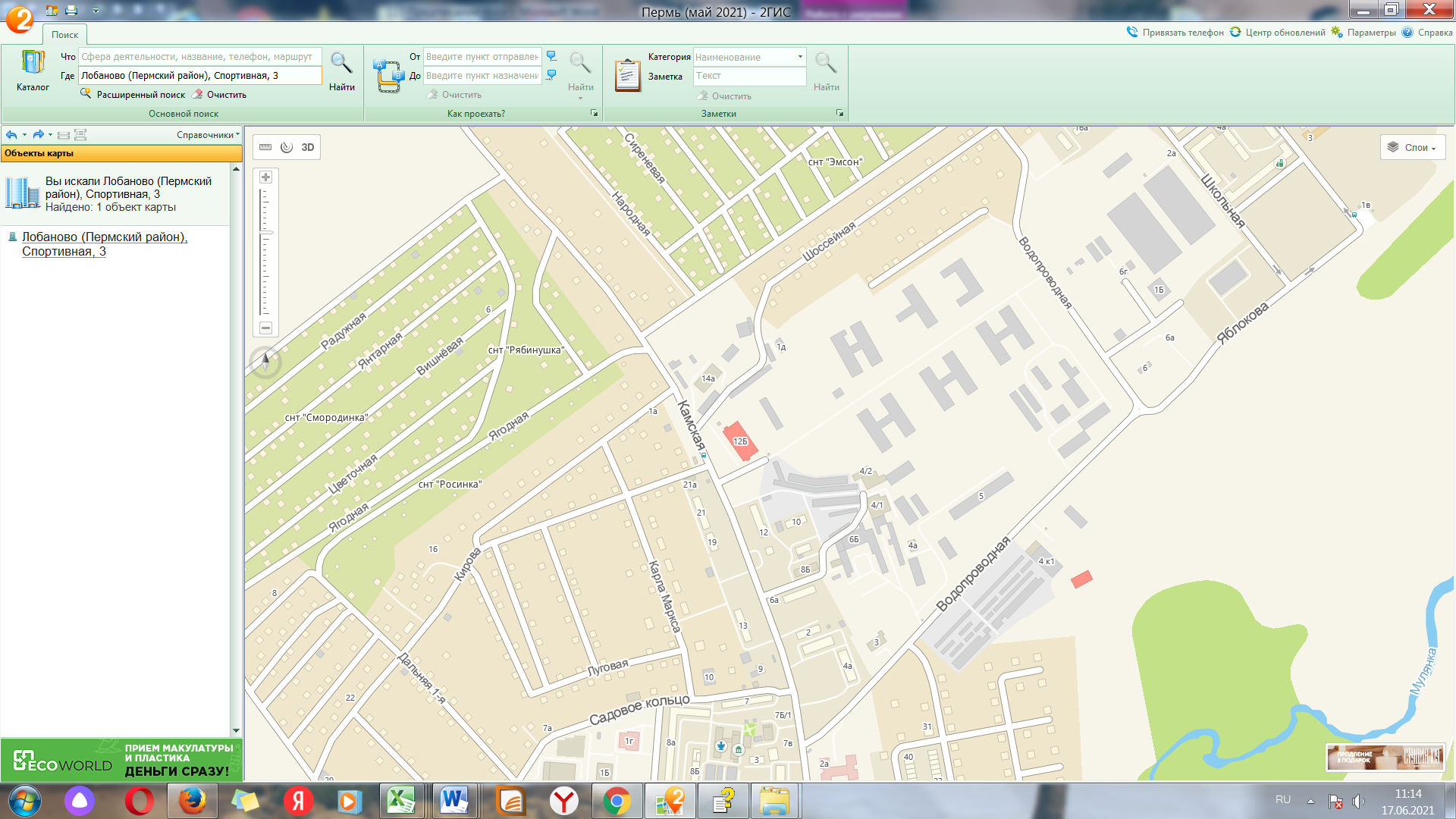 Рекламная конструкция установлена без разрешения Рекламная конструкция установлена без разрешения Тип рекламной конструкции:Щитовая конструкция 1х1 мМесто установки:Пермский край, Пермский район, Кондратовское с/п, д. Кондратово, в районе здания по ул. Камская 12Б, расположенного на земельном участке 59:32:0630006:14435Владелец рекламной конструкции   (рекламораспространитель):Не установленАдрес:-Председатель комитета Г.В. Мюресов 